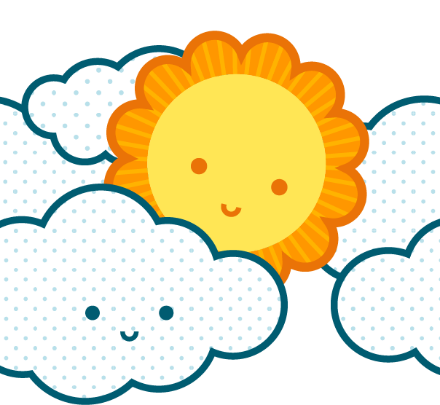 [Vaše ime i prezime][Adresa]
[Poštanski broj, grad][Telefon][Adresa e-pošte]@twitter: [korisničko ime na servisu Twitter][Web-adresa][Vaše ime i prezime][Adresa]
[Poštanski broj, grad][Telefon][Adresa e-pošte]@twitter: [korisničko ime na servisu Twitter][Web-adresa][Vaše ime i prezime][Adresa]
[Poštanski broj, grad][Telefon][Adresa e-pošte]@twitter: [korisničko ime na servisu Twitter][Web-adresa][Vaše ime i prezime][Adresa]
[Poštanski broj, grad][Telefon][Adresa e-pošte]@twitter: [korisničko ime na servisu Twitter][Web-adresa][Vaše ime i prezime][Adresa]
[Poštanski broj, grad][Telefon][Adresa e-pošte]@twitter: [korisničko ime na servisu Twitter][Web-adresa][Vaše ime i prezime][Adresa]
[Poštanski broj, grad][Telefon][Adresa e-pošte]@twitter: [korisničko ime na servisu Twitter][Web-adresa][Vaše ime i prezime][Adresa]
[Poštanski broj, grad][Telefon][Adresa e-pošte]@twitter: [korisničko ime na servisu Twitter][Web-adresa][Vaše ime i prezime][Adresa]
[Poštanski broj, grad][Telefon][Adresa e-pošte]@twitter: [korisničko ime na servisu Twitter][Web-adresa][Vaše ime i prezime][Adresa]
[Poštanski broj, grad][Telefon][Adresa e-pošte]@twitter: [korisničko ime na servisu Twitter][Web-adresa][Vaše ime i prezime][Adresa]
[Poštanski broj, grad][Telefon][Adresa e-pošte]@twitter: [korisničko ime na servisu Twitter][Web-adresa]